Publicado en  el 28/04/2015 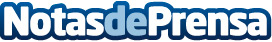 La intención de consumo de los españoles supera a la de ahorro por primera vez desde 2009Datos de contacto:Nota de prensa publicada en: https://www.notasdeprensa.es/la-intencion-de-consumo-de-los-espanoles_1 Categorias: Finanzas http://www.notasdeprensa.es